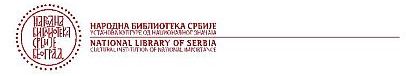 Каталогизација у публикацији
Београд, Скерлићева, 1
тел. 011/2452-243, 2451-242 локал 06факс. 011/2459-444								 Образац за доделу CIP записа за звучне снимке (компакт диск, аудио касета, грамофонска плоча и др.)Уз овај образац неопходно је доставити и огледни примерак публикације (копију мастер диска, последњи прелом књижице – boolketa, предњу и задњу страну омота из контејнера – кутије, и налепницу за диск.)Назив издавача на које ће гласити рачун за плаћање:     Седиште издавача – град, република, држава:     	ISBN 2. Подаци о наслову дела:     наслов/и     поднаслов     наслов прве композиције    наслов на другом језику3. Подаци о аутору/има (име, презиме, година рођења и/или смрти):Композитор/и-Писац текста,либрета  аранжер/и4.  Подаци о извођачу/има (име, презиме, улога – извођач,            диригент,наратор...): 5. Подаци о издању:     тираж 5.000     број издања (прво, доштампано, измењено...)  ______________     година издања   ________________     језик публикације: примарни  _____________________________			   остали    _______________________________    каталошки број (са налепнице на носачу и/или омота)     ____________________________________    штампарија:     диска, траке, плоче _______________________________________     књижице - bookleta _______________________________________     седиште штампара – град,  држава _________________________     _________________________________________________________     назив издавачке колекције/едиције: ________________________     _________________________________________________________ 6.  Жанр (уметничка, народна, поп-рок, џез, хип-хоп...):  7.  Број композиција ___________________  8.  Укупно трајање (у случају издања на више дискова, трака или плоча, навести тачно трајање појединачних делова): __________________________________________________________ .9. Подаци о пропратној грађи (опис, број страна, врста грађе – текст, слика, звук, видео):Подносилац захтева за израду ЦИП записа:Име и презиме ______________________________________________тел. ________________________________________________________e-mail ______________________________________________________                                 датум ______________________________________________________